Zestaw pytań quizowych do gry pn. "Poznajemy tajemnice pałacu Maltzanów"Do każdego pytania są podane trzy odpowiedzi, z których jedna jest prawidłowa. Przy wariantach odpowiedzi umieszczono liczbę punktów, które zawodnik może uzyskać za prawidłową lub stracić za błędną odpowiedź. Ze względu na zróżnicowany stopień trudności pytań, odpowiedzi prawidłowe są punktowane w zakresie od 1 do 3, natomiast za wybór odpowiedzi błędnej zostaną odjęte punkty w zakresie od -2 do -1 bądź nie zostaną przyznane.  Z jakiego budulca zbudowano Czarną Bramę, jedną z czterech bram dworskich?Z rudy darniowej	+1Z cegieł	               -1Z drewna	               -1Nauka zajmująca się badaniem oddziaływań pomiędzy organizmami, oraz pomiędzy organizmami a ich środowiskiem, to:Zoologia	-2Genetyka	-2Ekologia	+2Nazwa kanału płynącego wzdłuż Alei Piastów w parku przypałacowym w Miliczu, kanał ten jest dopływem Baryczy:Kobylarka	-1Młynówka	+1Orla 	 -1Według historyków sztuki jest najpiękniejsza na Dolnym Śląsku – stanowi zabytek z okresu secesji, do dziś stoi na swoim miejscu i zdobi dziedziniec honorowy przy pałacu Maltzanów w Miliczu:Fontanna z piaskowca	+3Rzeźba: Leda z łabędziem	-1Rzeźba: Dafne w kąpieli	-1W jakim stylu architektonicznym zaprojektowano i wzniesiono pałac - siedzibę rodową Maltzanów w Miliczu?Klasycystycznym	+2Gotyckim	               -2   Renesansowym	 -2Katolicki zakon, który w średniowieczu prowadził szeroką działalność kulturalną, naukową, wprowadzał postęp w rzemiośle i rolnictwie. Zakon ten był inicjatorem zakładania stawów rybnych na Śląsku:Jezuici	               -2Benedyktyni 	-2Cystersi	              +2Ile  koni (odlanych z brązu) znajduje się na dziedzińcu głównym pałacu Maltzanów?5 koni	    -21 koń	    -12 konie	   +2Wizerunek tego świętego na koniu, zabijającego smoka, przedstawiany jest w herbie Milicza co najmniej od XV wieku.św. Jerzy	       +2św. Wojciech       -1św. Antoni	        -1Według czyjego projektu i w którym roku rozpoczęto budowę pałacu Maltzanów?Karla Gottfrieda Geisslera w 1797 roku.	+3Gottfrieda  Hoffmana w 1709 roku.	               -1Carla Gottharda Langhansa 1656 roku  	 -1W jakim stylu założono park wokół pałacu Maltzanów w Miliczu?francuskim	         -1		japońskim	         -1angielskim           +2Od którego roku pałac Maltzanów w Miliczu jest siedzibą Zespołu Szkół Leśnych, obecnie Technikum Leśnego?1953	 -21963	+21973	 -2Czym wyróżniały się piece kaflowe w sypialniach w pałacu Maltzanów w Miliczu?Dawały dużo ciepła	  0Palenisko znajdowało się na zewnątrz ogrzewanego pomieszczenia      +2Bardzo szybko spalały drewno      0Jak brzmi tytuł książki, którą napisała Maria hrabina von Maltzan, w której opisała m. in. swoje dzieciństwo spędzone w pałacu w Miliczu?Bij w werbel i nie lękaj się     +3Wspomnienia	-1Niepokorna hrabina	-1Jakie elementy zawiera herb von Maltzanów, dawnych właścicieli pałacu w Miliczu?Trzy karpie na jednym polu	 -1Krzyż i głowa smoka	               -1Dwa zające na lewym polu, dwa liście i kiść winorośli na prawym polu	+2Na terenie jakich województw znajduje się Park Krajobrazowy Dolina Baryczy?Wielkopolskiego i Lubuskiego	               -2Dolnośląskiego i Wielkopolskiego	+1Dolnośląskiego i Opolskiego	               -2Jakie dwa gatunki łabędzi gniazdują na stawach Doliny Baryczy?Krzykliwy i czarnodzioby	-1Czarnodzioby i niemy 	-1Krzykliwy i niemy    	              +2Jaka jest długość rzeki Barycz?108 kilometrów	-1153 kilometrów	-1133 kilometry            +2W ramach Dni Karpia Technikum Leśne w Miliczu udostępnia swoje wnętrza do zwiedzania podczas wydarzenia edukacyjnego, któremu nadano nazwę:Noc w pałacu Maltzanów	+2Odkrywamy zabytki Milicza	-1Popołudnie w pałacu  	-1Początek formularzaDół formularzaCo roku w różnych miejscowościach Doliny Baryczy, przez trzy miesiące od września do listopada odbywa się cykl imprez o charakterze kulturalnym, edukacyjnym, kulinarnym, przyrodniczym, turystycznym, których wspólna nazwa brzmi:   Dolina Baryczy zaprasza	        -2Dni Karpia	                                    +1 Imprezujemy w Dolinie Baryczy      -2Każdy zamek czy pałac ma związaną ze swoją przeszłością legendę, występują w niej wątki fantastyczne. Jest to opowieść o postaciach, wydarzeniach historycznych przekazywana z pokolenia na pokolenie. W legendzie związanej z siedzibą rodową Maltzanów usłyszymy o:Białej Damie	             -1Chciwej służącej	             -1Zaginionym sznurze pereł     +2Powierzchnia pierwszego na Śląsku parku w stylu angielskim, otaczającego pałac Maltzanów wynosi:48 ha	+2120 ha	-125 ha	-1Do czego wykorzystywano rudę darniową?Do wykonywania ozdób	 -1Do palenia w piecach i ogrzewania domów	 -1Do wytwarzania żelaza i jako materiał do budowy domów,budynków gospodarczych, bram, ogrodzeń	                     +1Jaki jest związek pomiędzy wydobywaniem rudy darniowej a stawami?Woda w stawach była wykorzystywana do wymywania rudy żelaza	-1Stawy powstały w miejscach po wydobyciu rudy  	+2W stawach odkłada się ruda darniowa	         -1Kim z zawodu była Maria von Maltzan?Nauczycielem	-1Weterynarzem	+2Ornitologiem	-1Z jakiej dziedziny obroniła Maria von Maltzan w Monachium pracę doktorską?Z ichtiologii  	+2Z gospodarki leśnej	 -1Z ekonomii	               -1Kogo w czasie II wojny światowej ratowała przed represjami ze strony nazistów Maria von Maltzan?Polaków	-1Rosjan	-1Żydów	+2Początek formularzaDół formularzaW jakim mieście mieszkała aż do śmierci w 1997 roku Maria von Maltzan?W Monachium	-1W Wiedniu	              -1W Berlinie	              +2Co to były dymarki?Piece do wytapiania powszechnej w Dolinie Baryczy rudy darniowej,z której uzyskiwano niskowęglowe żelazo kowalne	+2Skały osadowe zawierające związki żelaza, tworzące rudy darniowe	-1Piece do wypalania cegieł z gliny	-1Park w stylu angielskim charakteryzuje się:Regularną kompozycją, często symetrią dwuboczną względem alei głównej biegnącej przez środek założenia parkowego, drzewa i krzewy są formowanie i równo strzyżone	-1Swobodną kompozycją drzew i krzewów, naśladującąnaturalny krajobraz, z minimalną ingerencją człowieka	+3W aranżacji tego parku - ogrodu główną rolę odgrywa woda, która ze względu na różnicę poziomów płynie tworząc sadzawki, kaskady, fontanny wśród bujnej roślinności śródziemnomorskiej                   -1Najstarszy zabytek Milicza pochodzący z XIV wieku to:Kościół parafialny św. Andrzeja Boboli, dawniej ewangelicki Kościół Łaski	              -1Kościół katolicki pod wezwaniem św. Anny, dawne miejsce kultu tej świętej 	-1Ruiny zamku, dawna siedziba kasztelanii milickiej, jej załoga broniłaprzeprawy przez Barycz, obiekt użytkowany do połowy XIX wieku	                     +1Gdzie znajduje się miejsce pochówku hrabiego Andreasa von Maltzana (1863-1921) i hrabiny Elisabeth von der Schulenburg(1896-1934)- rodziców ostatniego właściciela rodowej rezydencji Maltzanów w Miliczu, Carlosa Joachima Maltzana?W krypcie kościoła pod wezwaniem św. Andrzeja Boboli, dawniej ewangelickiego Kościoła Łaski       -1W południowej częśći parku pałacowego, na południe od drogi wojewódzkiej Milicz- Sułów, w grobowcu rodziny von Maltzanów z lat 30 XX wieku, wykonanym z rudy darniowej	+3W  pobliżu ruin zamku z XIV wieku, dawnej siedziby kasztelanii milickiej	 -1Którą bramę prowadzącą do milickiego pałacu zdobi rzeźba lwa z piaskowca?Bramę Pokoju zwaną także Bramą Zwycięstwa ufundowaną przez JoachimaKarola Maltzana z okazji zawiązania koalicji antynapoleońskiej	                     +2Bramę dworską z inskrypcją łacińską ,,Semper bonis patet", w wolnym tłumaczeniu:Zawsze otwarte dla dobrych. Brama prowadziła do pałacu od strony miasta.	    -1Bramę wjazdową prowadzącą na dziedziniec główny (honorowy), od strony północnej	-1Początek formularzaDół formularza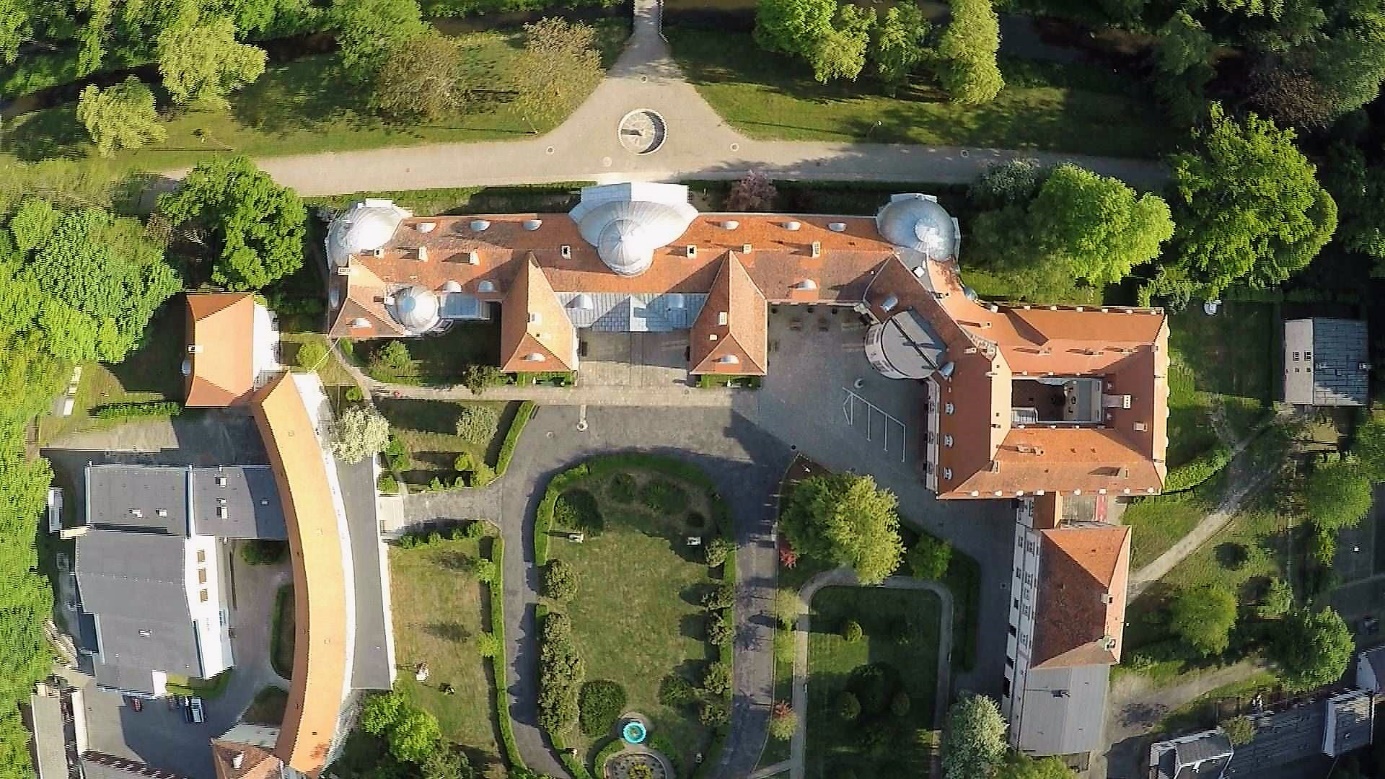 Początek formularzaPoczątek formularzaPoczątek formularzaPoczątek formularzaPoczątek formularzaPoczątek formularzaPoczątek formularzaPoczątek formularzaPoczątek formularzaPoczątek formularzaPoczątek formularzaPoczątek formularzaPoczątek formularzaPoczątek formularzaPoczątek formularzaPoczątek formularzaPoczątek formularzaPoczątek formularzaPoczątek formularzaPoczątek formularza